Article Title: Targeted alpha immunotherapy of CD20-positive B-cell lymphoma model: Dosimetry estimate of 225Ac-DOTA-rituximab using 64Cu-DOTA-rituximabJournal Name: EJNMMI PhysicsAuthor names: Chul-Hee Lee, Ilhan Lim, Sang-Keun Woo, Wook Kim, Kwang Il Kim, Kyo Chul Lee, Kanghyon Song, Sang Moo LimAffiliation and e-mail address of the corresponding author:a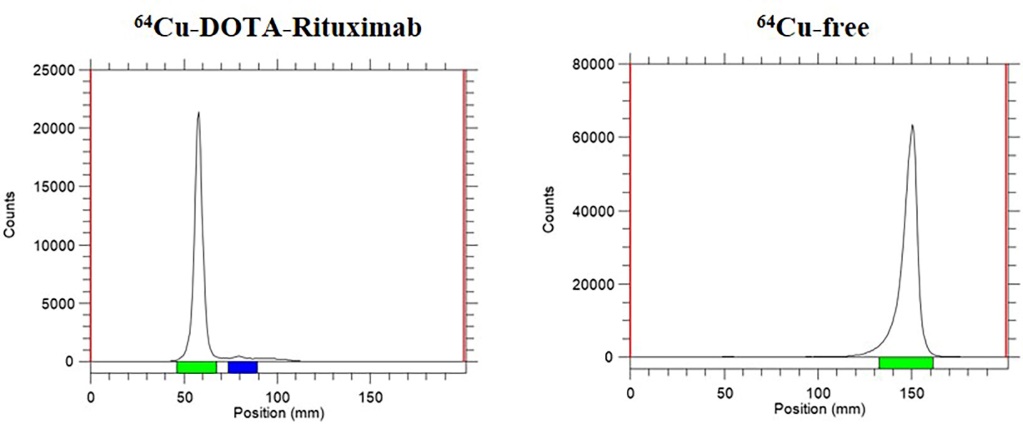 b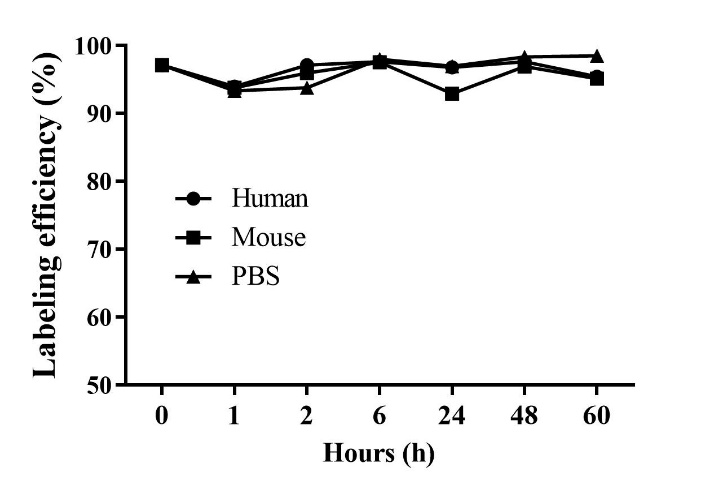 Supplementary fig.1 Radiolabeling of 64Cu-DOTA-rituximab and their serum stability. a Radiolabeling efficiency was observed to be more than 95% compared to free 64Cu. b Serum stability in humans and mice, and saline was shown to be at least 90% stable 